Universidad Guadalajara LamarMedicina Basada En Evidencias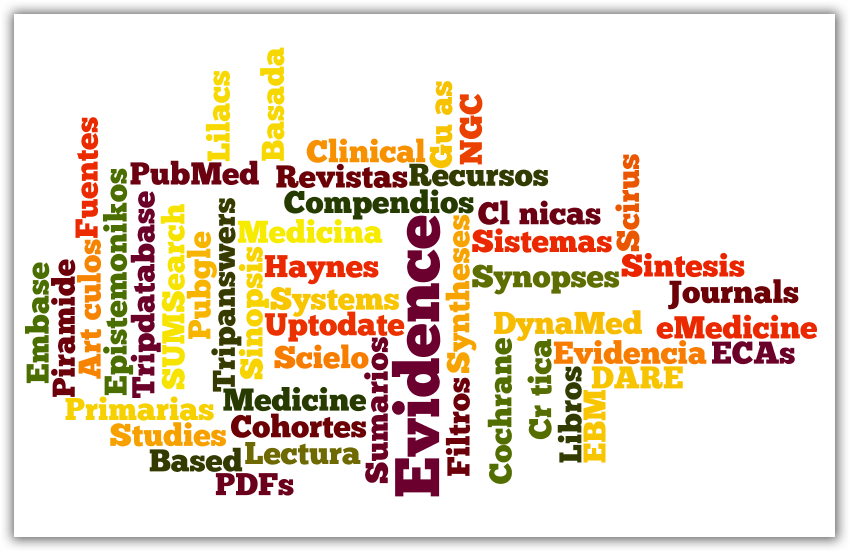 Dalia Berenice Nolasco Delfin8vo Semestre                             Ciclo 2016BActividad 1.¿Hubo un estándar de referencia (de oro) al cual se comparó la prueba en estudio?Si, ya que se comparó  con otras pruebas las cuales  fueron biopsia, cultivo de esputo, evidencia clínica y radiológica.¿Fue la comparación con el estándar de referencia cegada e independiente?No ya que el estudio se baso en pacientes que habían sido diagnosticados con esa enfermedad en el año de  1999¿Se describió adecuadamente la población en estudio, así como el tamizaje por el que los pacientes pasaron, antes de ser incluidos en el estudio?No, ya que  no se definio el grupo de estudio,  el genero, la edad  ni los tamizajes por los cuales pasaron para escoger estos 100 pacientes.¿Se incluyeron pacientes con diferentes grados de severidad de la enfermedad (espectro adecuado) y no solo pacientes con enfermedad avanzada, o clínicamente evidente?No, Solo se escogieron pacientes con esta enfermedad sin puntualizar grado, comorbidos, antecedentes.¿Se describió la manera de realizar la prueba diagnóstica con claridad de modo que se pueda reproducir fácilmente?No ya que solo arrojo resultados  sin explicación clara de cómo realizar o reproducir la dicha prueba.¿Se expresaron con claridad los valores de sensibilidad, especificidad y valores predictivos?Los resultados arrojados si fueron expresados en dicho trabajo tanto el resultado y procentaje de cada uno.¿Se definió la manera en que de militó el nivel de “normalidad”?No, solo se informo de la enfermedad y el estudio que se realiza.¿Se propone la prueba diagnóstica como una prueba adicional o como una prueba sustituta de la utilizada más comúnmente en la práctica clínica?Se propone como una prueba adicional mas rápida para poder llegar a un resultado sin esperar el tiempo que tarda en arrojar resultados la biopsia¿Se informa de las complicaciones o de los efectos adversos potenciales de la prueba?No, solo arrojo resultados.¿Se proporcionó información relacionada al costo monetario de la prueba?No, solo se proporciono los resultados  de la prueba.